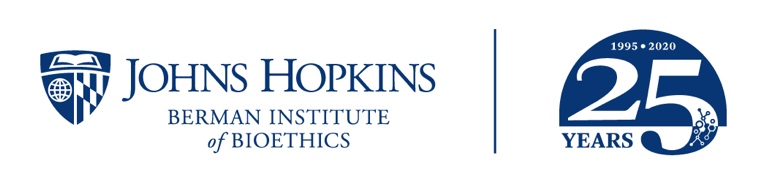                       Student Research AssistantPosition Authorization FormToday’s Date:  ______________________	Position Start Date:  ______________________________MM/DD/YY	MM/DD/YYStudent Name __________________________________________________________________________			(Last, First, Middle Initial)Physical Work Location _________________________________________  Check here if telecommutingHourly Wage   $__________  Budget #:  ________________________ Approx. Weekly Hours ___________Summary of duties:  ____________________________________________________________________________________________________________________________________________________________________________________________________________________________________________________Anticipated Position Completion Date:  _________________________ MM/DD/YYAuthorized timesheet approver other than supervisor ___________________________________________Supervisor’s Name:  __________________________________	Phone: (_______) ____________________Supervisor’s Signature:  ________________________________	Date:  ___________________________By submitting this form, you are agreeing to remain compliant with all JHU student employment policies including but not limited to:Working no more than a cumulative total of 19.9 hours per week at JH regardless of the number of student positions at JH during 1st, 2nd, 3rd and 4th terms. Initial ______Stopping all work activities and notifying payroll when or if my enrollment falls below full-time status in in any academic term or I will not enroll full time in the upcoming academic term, or I complete my degree requirements.   Initial ______Student Signature _____________________________________ Date: __________________________Instructions:All fields must be completed.Student MUST be on payroll with JHU BEFORE they can begin working.If hiring an international student, please ensure the student has completed an I-9 form with OIS.Forms must be sent prior to employment start date to BermanHRPR@jhu.edu  Direct all questions to BermanHRPR@jhu.edu 